Ponovi slova.GDJE ČUJEŠ GLAS M? OBOJI CRTEŽ. 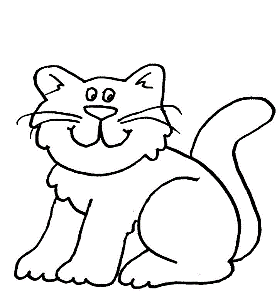 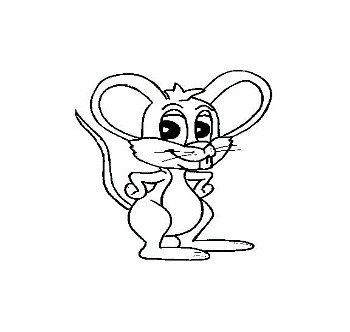 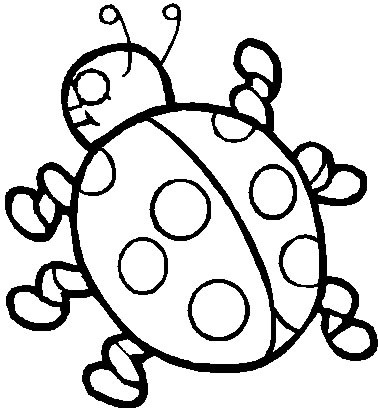 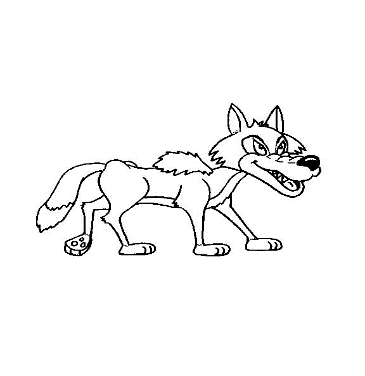 ZAOKRUŽI SLOVA M, m GDJE  IH  VIDIŠ. OBOJI CRTEŽ. 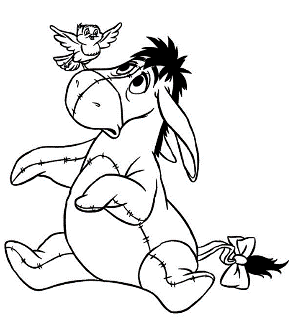 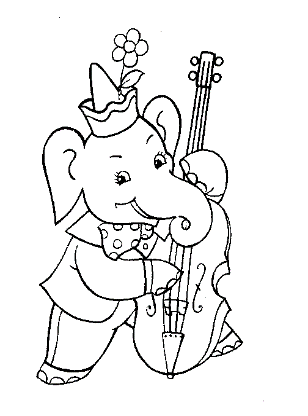 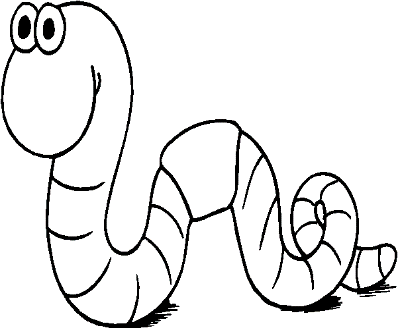 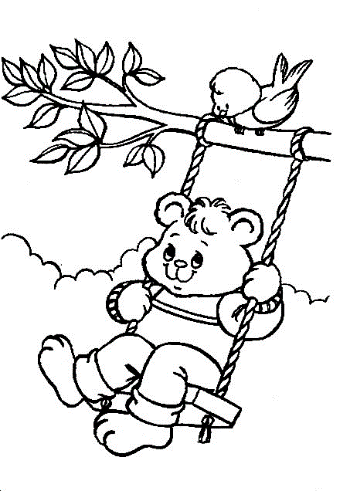 MAGARAC	  SLON			 zmija			   medvjedZAOKRUŽI SLOVA  E, e  GDJE IH VIDIŠ. OBOJI CRTEŽE  U KOJIMA IH PRONALAZIŠ.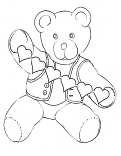 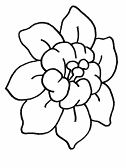 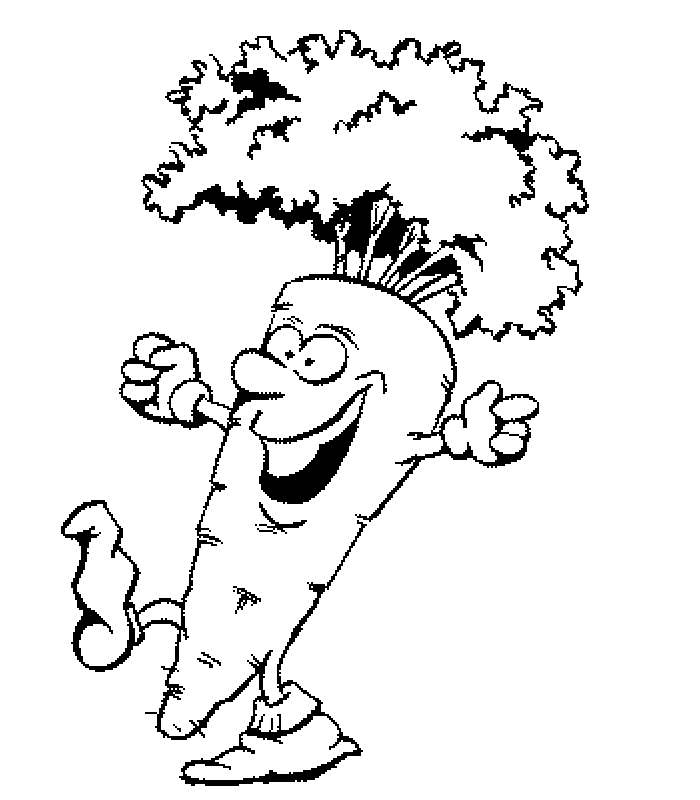 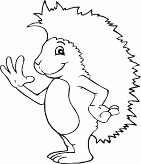 MEDO		CVIJET		  MRKVA			        JEŽ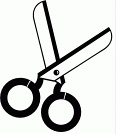 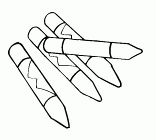 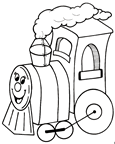 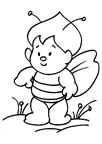  škare		bojice			vlak		     pčelaZAOKRUŽI SLOVA  E, e  GDJE IH VIDIŠ. OBOJI CRTEŽE  U KOJIMA IH PRONALAZIŠ.MEDO		CVIJET		  MRKVA			        JEŽ škare		bojice			vlak		     pčela